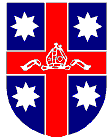 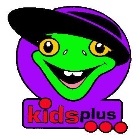 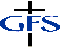 GFS – An Anglican Ministry (Diocese of Brisbane)Application Form & Guidelines for a Financial GrantGFS Brisbane is making available a limited number of financial grants to groups who provide a Christian ministry to children/youth. Interested groups are invited to apply for one of these grants of up to $500.  Financial grants will become available at the start of each year and will be awarded based on the guidelines and conditions that follow.Guidelines for Awarding of a GFS Financial GrantAnglican Parishes, Groups and Schools within the Diocese of Brisbane  who provide, or wish to provide, a Christian Children’s/Youth Group, and any existing GFS/Kids Plus+ groups are eligible to apply for an annual GFS Grant.The Children’s or Youth Group need not be called GFS or Kids Plus+, but can be if so desired, but preference will be given to GFS/Kids Plus+ Groups who apply for a grant. The person who will be in charge (Leader) of the group must become a registered member of GFS Australia Inc. and GFS Brisbane, and this person must be registered before any grant money will be given. (Registration Forms for GFS Australia Inc. are available from the GFS Office) We encourage interested groups to register their leader with GFS Australia Inc., the annual fee is $30.GFS/Kids Plus+ Brisbane encourages Leader Development Training from a variety of sources including GFS, Scripture Union and Anglican Church organisations (not exhaustive) and recommends that group leaders attend at least one annually.  Recipients of a grant will be notified by 31st December, and an outline of the project is to be presented at the GFS AGM in March of the year that the grant has been awarded for. Conditions of Awarding a Financial GrantIf successful in obtaining a grant, the group shall acknowledge in their Annual Report that the grant has been approved by GFS Brisbane, noting the designated project and the amount given.If successful in obtaining a grant, the group shall “Within three (3) months” of the completion of the project send a written report to GFS Brisbane detailing how the grant was used, and the final outcomes of the project, or, if the grant was for the provision of a weekly/fortnightly program, a copy of their Annual Report should also be provided.If, for whatever reason, an awarded Grant cannot be taken up by 31st July that year, then the grant shall lapse and all monies returned to GFS Brisbane. The applicant may re-apply for a grant for the following year.Applications must be received at the GFS Office by the 30TH NOVEMBER for the following year’s allocation of grants and must be accompanied by a proposed budget, or detailed description of how the money will be used. No group that is affiliated with another Organization will be eligible to receive a GFS Grant. (e.g. Mainly Music, Boys & Girl’s Brigade)Any group that does not submit a report on how grant money was expended will NOT be eligible for any further grant monies.A new Grant Application Form will need to be submitted each calendar year for any ongoing funding.  Form for Application for a GFS Brisbane Financial Grant Application Form for provision of a Grant for Year _______________Name of Group applying for a Financial Grant _______________________________ ________________________________________________________________________Name of Person Applying for a Grant _______________________________________Postal Address of Person Applying _________________________________________ ________________________________________________________________________Telephone ___________________        Email address __________________________Name of Group Leader (if different from person applying for grant) _______________________________________________________________________Contact Phone Number________________   Email address______________________Requested Amount of Grant __________________Date Payment Required _______________________Starting Date of Project _______________________          Anticipated Completion Date __________________Description of Project and How the Grant will be Used (please attach a separate sheet if more space is required)__________________________________________________________________________________________________________________________________________________________________________________________________________________________________________________________________________________________________________________________________________________________________________________Approval of Parish Priest or Principal for the Group making Application for Grant,and acknowledgement of the conditions relating to AGM Report will be complied with Signed by above person ___________________ (Print Name) ____________________   Parish/School __________________________________________ Date ____________Completed Application Form must be received by 30th November each year.Return form to: GFS Office, , , Qld. 4064Grant Application Forms are available from the GFS Office (35147451) or from the GFS/Kids Plus+ Brisbane Web Site (www.gfsbrisbane.org).